Informacje o Komendzie Powiatowej Państwowej Straży Pożarnej w WadowicachTo jest budynek Komendy Powiatowej Państwowej Straży Pożarnej w Wadowicach, w skrócie Komenda, w którym pracuje komendant powiatowy Państwowej Straży Pożarnej i strażacy.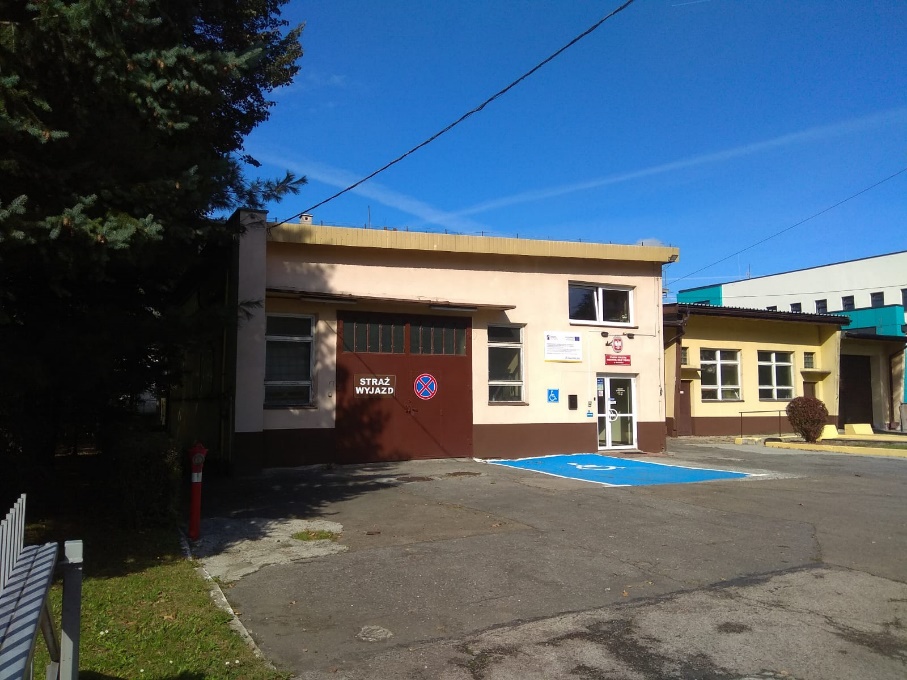 Komendant kieruje pracą Komendy. Komendantowi w pracy pomaga zastępca komendanta oraz pracownicy wielu Wydziałów.Czym zajmuje się Komenda?dba o bezpieczeństwo pożarowe w powiecie wadowickimgasi pożary i organizuje akcje ratownicze ,tworzy plany ratownicze oraz organizuje krajowy system ratowniczo-gaśniczy w powiecie, kontroluje projekty budowlane w zakresie ochrony przeciwpożarowej,szkoli strażaków Ochotniczych Straży Pożarnych prowadzi akcje edukacyjne oraz informacyjne z bezpieczeństwa pożarowego,wspiera różne inicjatywy społeczne z ochrony przeciwpożarowej.To jest wejście główne do budynku Komendy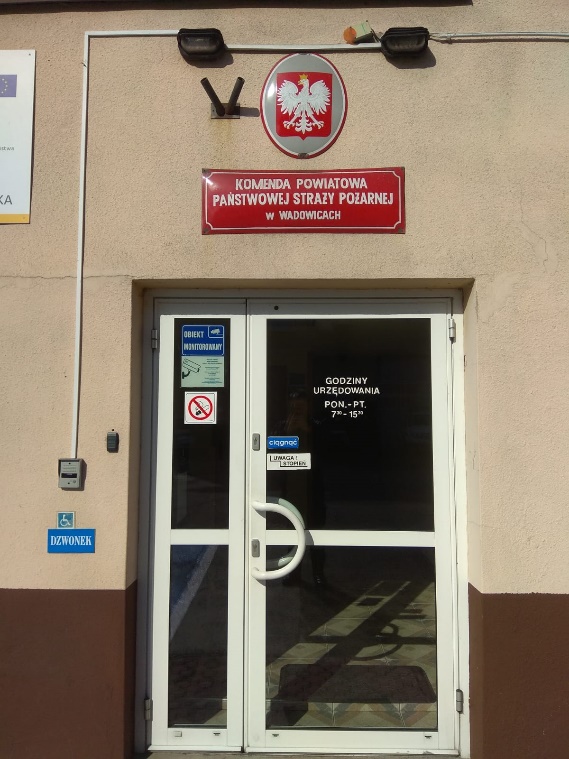 Obok wejścia znajduje się domofon przez który możesz poprosić o pomoc w załatwieniu sprawy.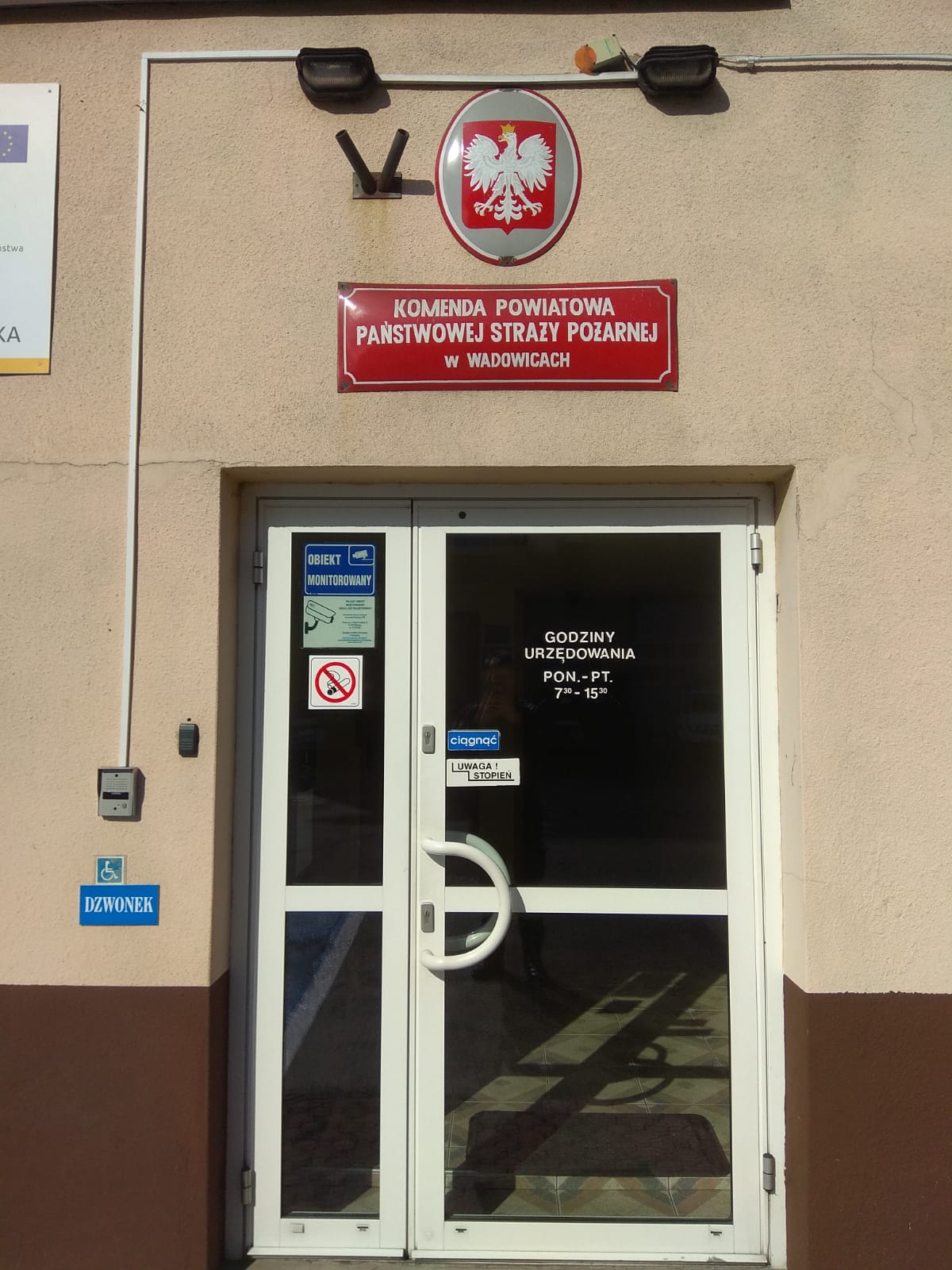 W budynku nie ma windy a schody są wąskie i strome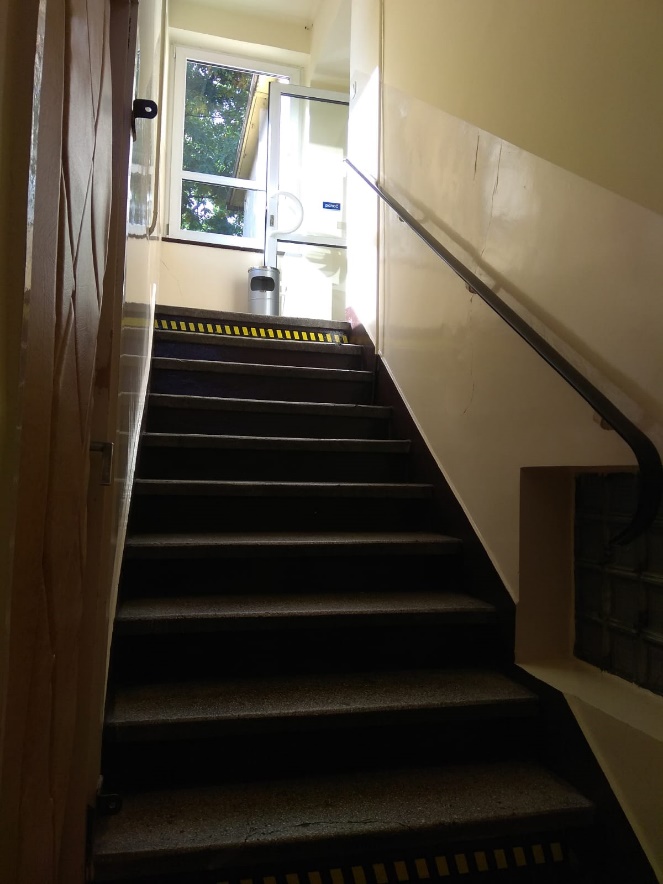 Ale nie martw się pomożemy Ci załatwić sprawę.Żeby załatwić sprawy w Komendzie, osoby ze szczególnymi potrzebami mogą:Napisać pismo i wysłać je na adres: Komenda Powiatowa Państwowej Straży Pożarnej, ulica Wojska Polskiego 2C, 
34-100 Wadowice.Przynieść pismo do budynku Komendy Przy wejściu użyj domofonu. Pracownik pomoże Ci w załatwieniu sprawy. Zejdzie do Ciebie i jeżeli trzeba poprosi odpowiedniego pracownika by do Ciebie przyszedł. Przy wejściu na parterze jest miejsce gdzie będziesz mógł załatwić swoją sprawę.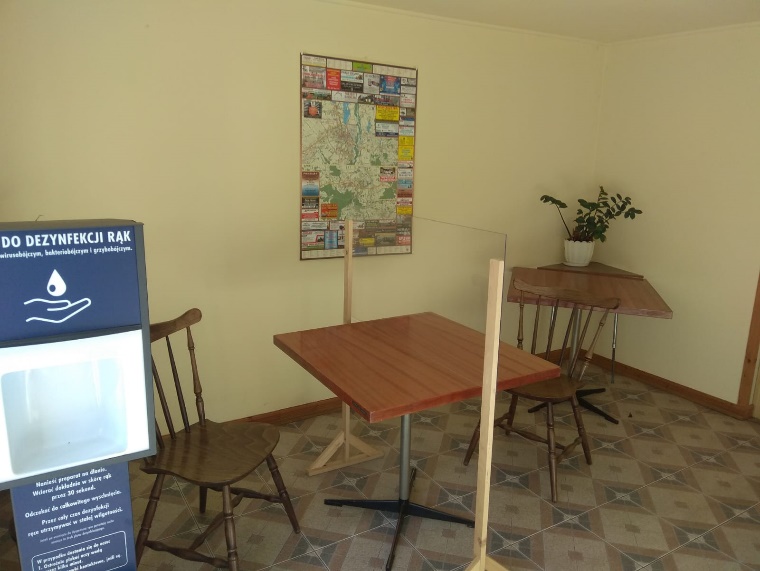 Napisać pismo i wysłać je za pomocą platformy e-PUAP: www.epuap.gov.pl. ePUAP to skrót nazwy Elektroniczna Platforma Usług Administracji Publicznej. Do tego sposobu trzeba mieć internet i swoje konto w ePUAPNapisać wiadomość i wysłać ją na adres e-mailowy: kppspwadowice@straz.krakow.plZadzwonić pod numer 47 831 76 00Przyjść do Komendy i spotkać się z pracownikiem w godzinach pracy Komendy. Komenda czynna jest od poniedziałku do piątku w godzinach od 7.30 do 15.30
Komenda jest trochę dostępna dla osób 
z niepełnosprawnościami.

Nie ma toalety w pełni dostępnej dla osób z niepełnosprawnościami.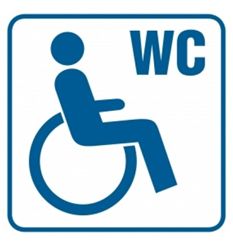 